            DECLARATION OF SUPPORT for            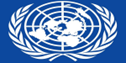 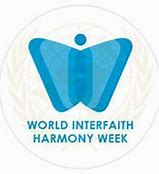   The United Nations World Interfaith Harmony Week 2023We declare and affirm: That in our time in history with conflicts and wars, we have the common responsibility to work together towards the path of harmony and peace. That we are a people of diversity in culture and religion and have the common dream to live in a world of peace and freedom. That coming together to meet face to face, share a meal and enjoy art and talents in poetry, dance, music, songs and paintings by our local people, learning a new language, and knowing our human rights, entering into open dialogues in schools and religious institutions, reading the holy scriptures to find what we have in common, offering actions to help those in need are some of the avenues for peace and harmony. That it is a moral imperative, responsibility and duty for everyone to work for peace, tolerance, and mutual understanding for our common existence. That the principles of Love of God and Love of Neighbor and Love of the Good are basic religious principles in our holy scriptures, which we can commit to uphold and concretize in our way of dealing with our friends, strangers, foreigners, refugees, immigrants and the marginalized in our organizations and communities.Signed: February 5, 2023  Simon Peters Kirke, Islandsvej 12, 6000 Kolding Denmark ____________________________________________________________________________________________________________         STØTTEERKLÆRING til           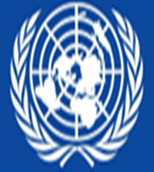 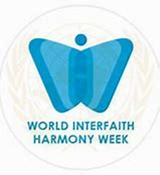               FN's World Interfaith Harmony Week 2023Vi erklærer og bekræfter:At vi i vores tid i historien med konflikter og krige har det fælles ansvar at arbejde sammen mod harmoniens og fredens vej.At vi er et folk med mangfoldighed i kultur og religion og har den fælles drøm at leve i en verden med fred og frihed.At mødes ansigt til ansigt, dele et måltid, at nyde kunst og talenter inden for poesi, dans, musik, sange og malerier af vores lokale folk, at lære et nyt sprog, at kende vores menneskerettigheder, at indgå i åbne dialoger i skoler og religiøse institutioner, at læse de hellige skrifter for at finde ud af, hvad vi har til fælles, at tilbyde handlinger for at hjælpe dem i nød er nogle af vejene til fred og harmoni.At det er et moralsk imperativ, ansvar og pligt for alle at arbejde for fred, tolerance og gensidig forståelse for vores fælles eksistens.At principperne om kærlighed til Gud, kærlighed til vores næste og kærlighed til det gode er grundlæggende religiøse principper i vores hellige skrifter, som vi kan forpligte os til at opretholde og konkretisere i vores måde at håndtere vores venner, fremmede, flygtninge, immigranter og de marginaliserede i vores organisationer og lokalsamfund.Underskrevet: 5. februar 2023        Simon Peters Kirke, Islandsvej 12, 6000 Kolding_________________________________________________________________________________________________    ____________________________________________________________________    ____________________________________________________________________    ____________________________________________________________________     ____________________________________________________________________    _____________________________________________________________________    _____________________________________________________________________    ____________________________________________________________________    _____________________________________________________________________    _____________________________________________________________________    _____________________________________________________________________    ______________________________________________________________________   _____________________________________________________________________   ______________________________________________________________________ ___________________________________________________________________     ___________________________________’_________________________________    _____________________________________________________________________    _____________________________________________________________________    ______________________________________________________________________   _____________________________________________________________________   _____________________________________________________________________   ______________________________________________________________________ ____________________________________________________________________Arranged by Cross-Cultural Ministry of Kolding Deanery and Ministry of Migrant Cooperation and Church Encounter with other Religions of the Haderslev Diocese, Denmark_________________________________    ____________________________________________________________________    ____________________________________________________________________    ____________________________________________________________________     ____________________________________________________________________    _____________________________________________________________________    _____________________________________________________________________    ____________________________________________________________________    _____________________________________________________________________    _____________________________________________________________________    _____________________________________________________________________    ______________________________________________________________________   _____________________________________________________________________   ______________________________________________________________________ ___________________________________________________________________     ___________________________________’_________________________________    _____________________________________________________________________    _____________________________________________________________________    ______________________________________________________________________   _____________________________________________________________________   _____________________________________________________________________   ______________________________________________________________________ ______________________________________________________________________  _____________________________________________________________________  __________________________________Arrangeret af Tværkulturelt arbejde i Kolding Provsti og Migrant Samarbejde og      Folkekirkens møder med andre religioner af Haderslev Stift 